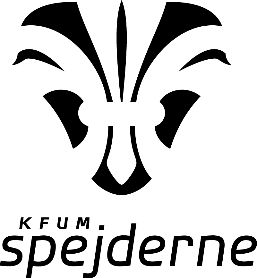 Pressemeddelelse den dato og årstal:
Støt KFUM-Spejderne i bynavn, når du køber årets juletræNår du køber dit juletræ af KFUM-Spejderne, støtter du samtidig det lokale spejderarbejde for børn og unge - og er dermed med til at give dem værdifulde kompetencer.Traditionen tro tilbyder gruppenavn fra KFUM-Spejderne salg af juletræer de sidste to uger inden jul/i december måned.Overskuddet fra årets salg af juletræer skal bruges til xxxxxx, fortæller gruppeleder xxxxxx.Indsæt gerne et citat her, som f.eks.: ”Det er efterhånden en tradition, at vi står ved Brugsen og sælger juletræer. Pengene vi tjener på salget skal bruges til vores sommerlejr næste år. Det er her, børnene rigtigt får brugt de færdigheder, de lærer i løbet af året. Og jo flere penge vi i fællesskab kan rejse, jo flere børn får mulighed for at komme med”, fortæller gruppeleder xxxx.Når du køber dit juletræ hos KFUM-Spejderne i bynavn byder spejderne på varm kakao/et bål at varme sig ved. Find os på torvet/ved spejderhytten/foran BrugsenKontakt:
Ved spørgsmål, kan xxx kontaktes på mail@mail.dk eller mobil: 1234 5678FAKTABOKS:KFUM-Spejderne i bynavn sælger juletræer i perioden dato, sted og evt. tid.